PIE CHARTSPearson Edexcel - Thursday 4 June 2020 - Paper 2 (Calculator) Foundation Tier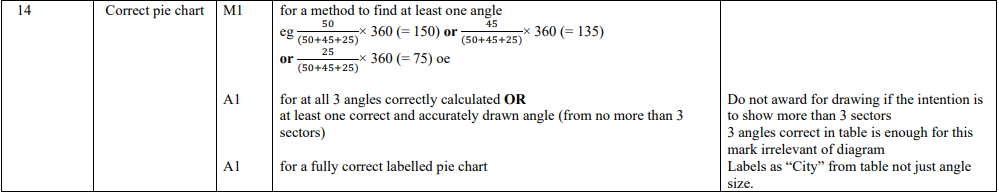 Pearson Edexcel - Monday 12 November 2018 - Paper 3 (Calculator) Foundation Tier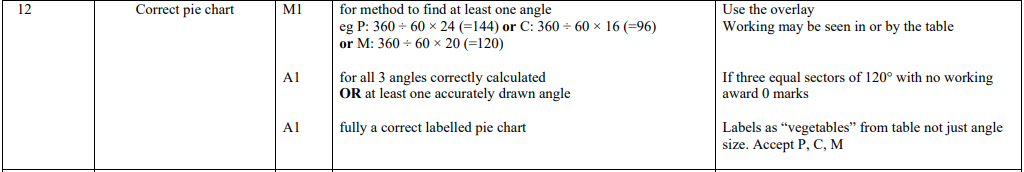 Pearson Edexcel - Thursday 7 June 2018 - Paper 2 (Calculator) Foundation Tier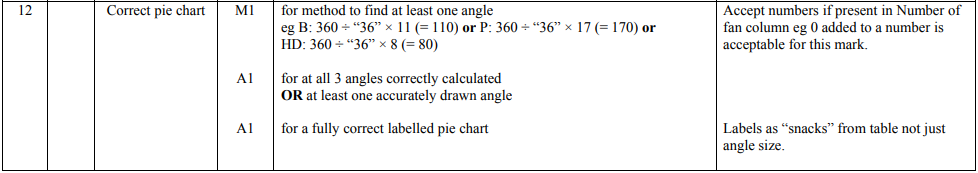 Pearson Edexcel - Monday 6 November 2017 - Paper 2 (Calculator) Foundation Tier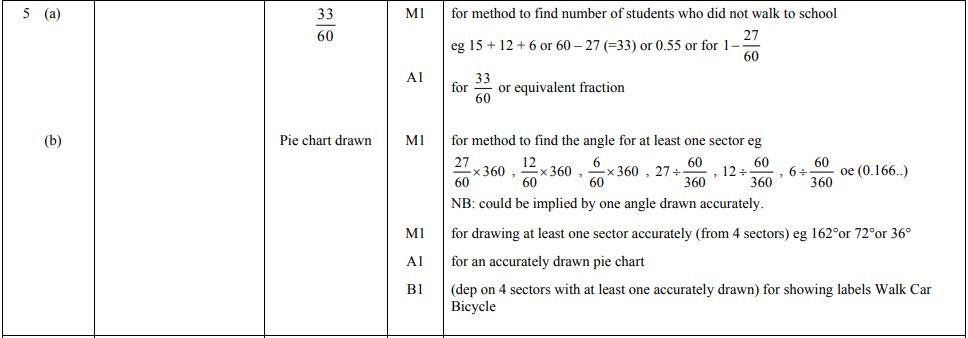 Pearson Edexcel – Specimen 2 - Paper 2 (Calculator) Foundation Tier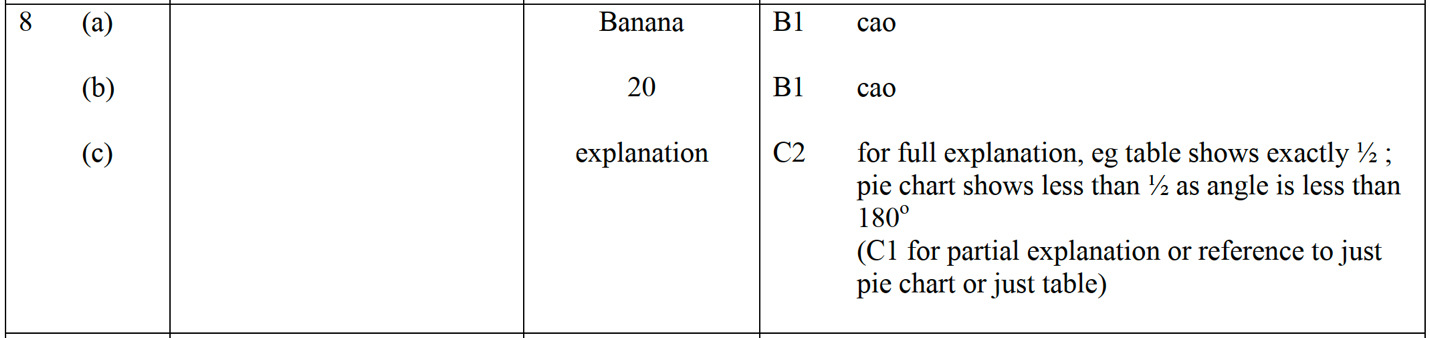 OCR Monday 11 November 2019 – Afternoon (Calculator) Foundation Tier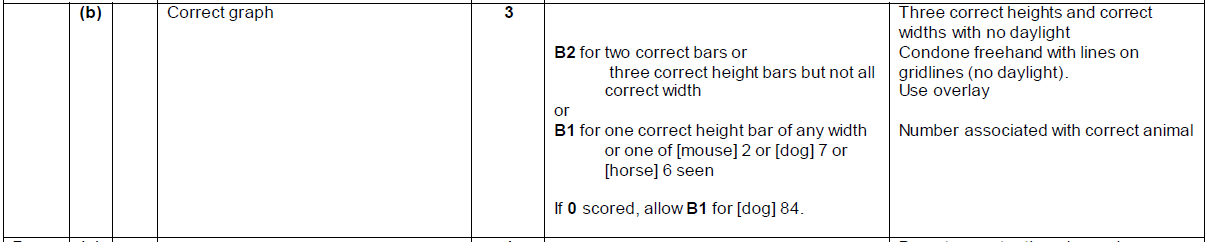 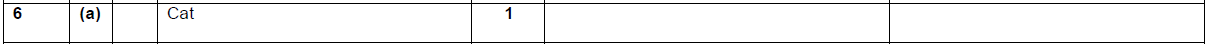 OCR Tuesday 11 June 2019 – Morning (Calculator) Foundation Tier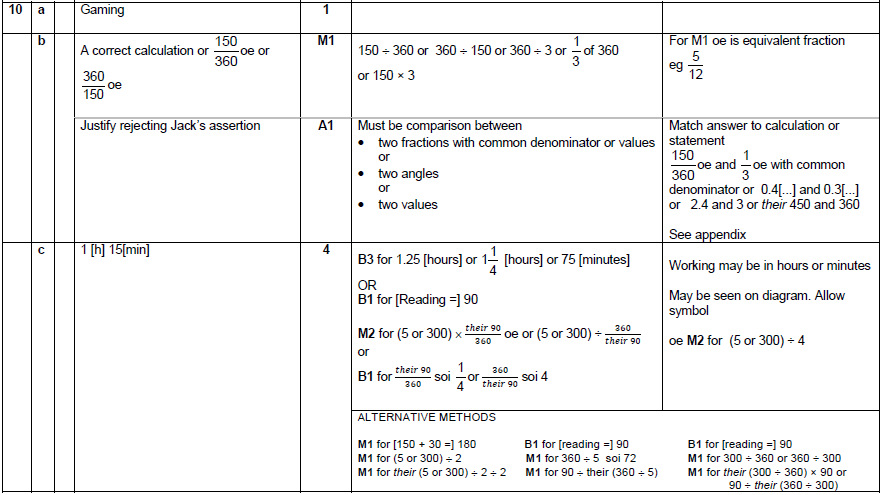 OCR Monday 12 November 2018 – Morning (Calculator) Foundation Tier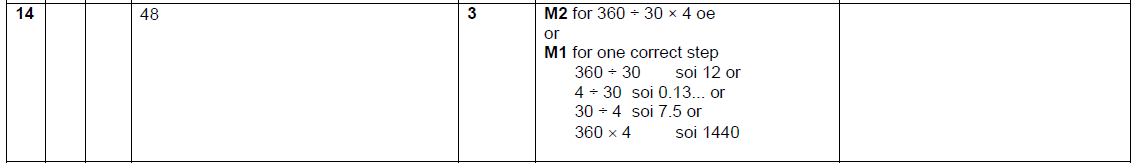 OCR Tuesday 12 June 2018– Morning (Calculator) Foundation Tier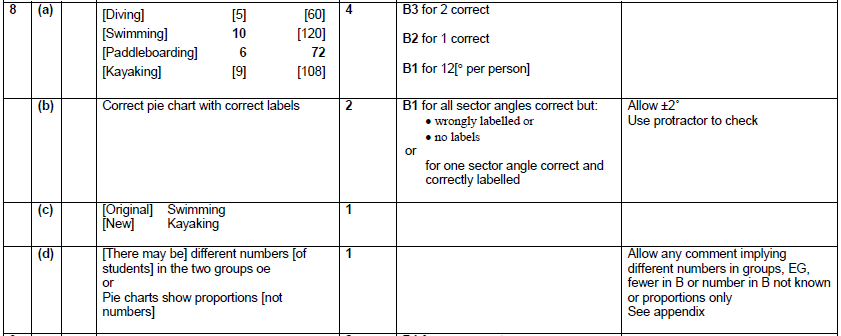 OCR Monday 6 November 2017– Morning (Calculator) Foundation Tier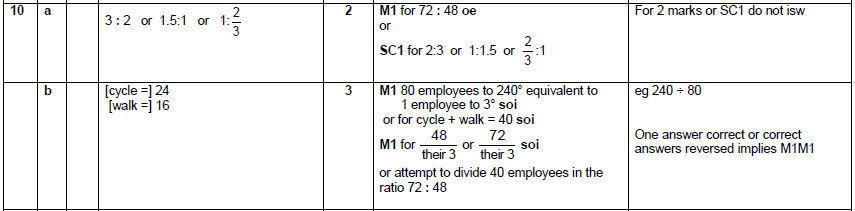 Pearson Edexcel –Sample Papers - Paper 2 (Calculator) Foundation Tier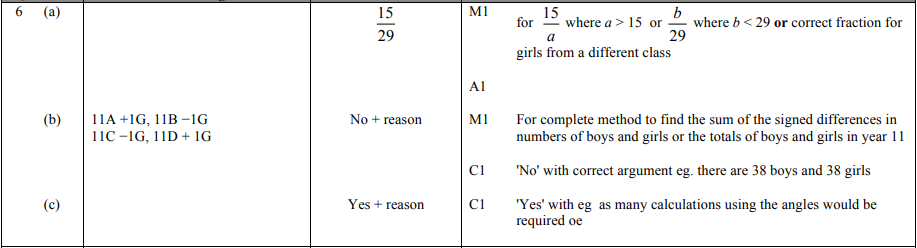 OCR Thursday 25 May 2017 – Morning (Calculator) Foundation Tier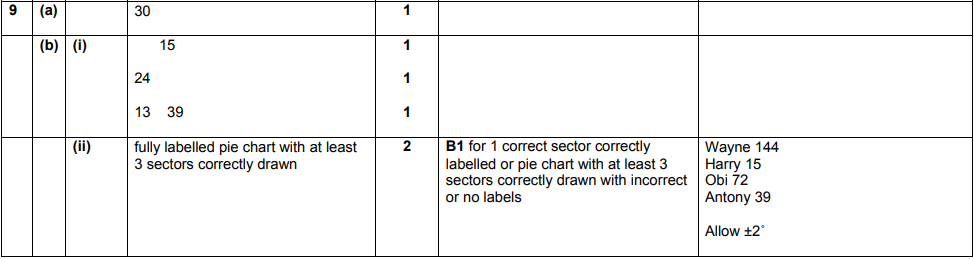 OCR Tuesday 13 June 2017 – Morning (Calculator) Foundation Tier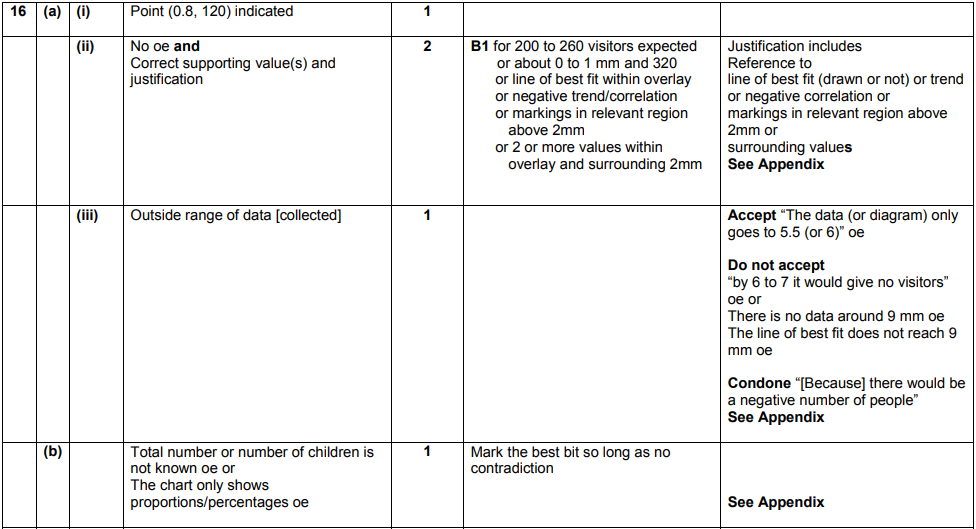 OCR Sample Question Paper 3 – Morning/Afternoon (Calculator) Foundation Tier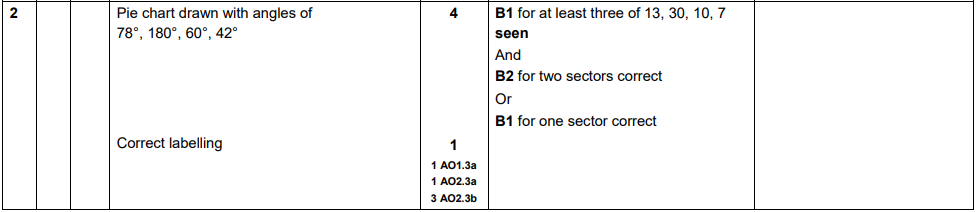 AQA Monday 8 June 2020 – Morning (Calculator) Foundation Tier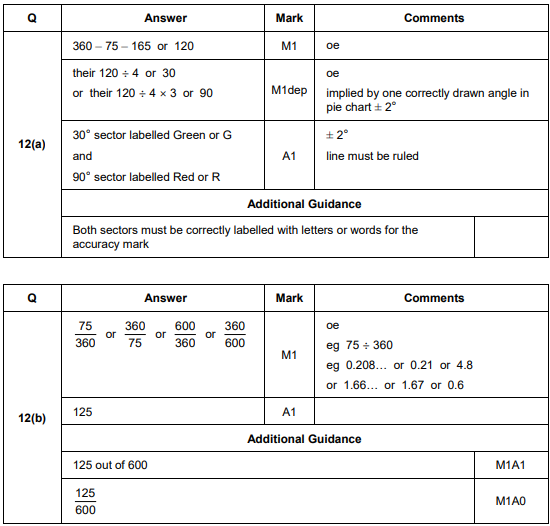 AQA Tuesday 12 June 2018 – Morning (Calculator) Foundation Tier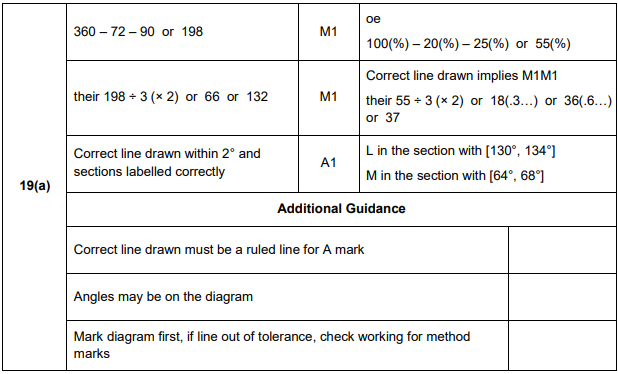 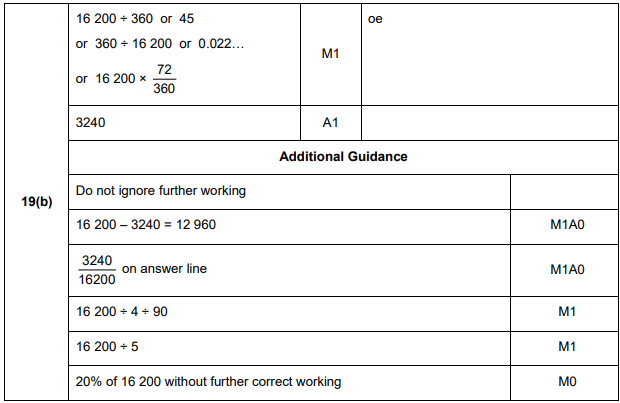 AQA Thursday 2 November 2017 – Morning (Non-Calculator) Foundation Tier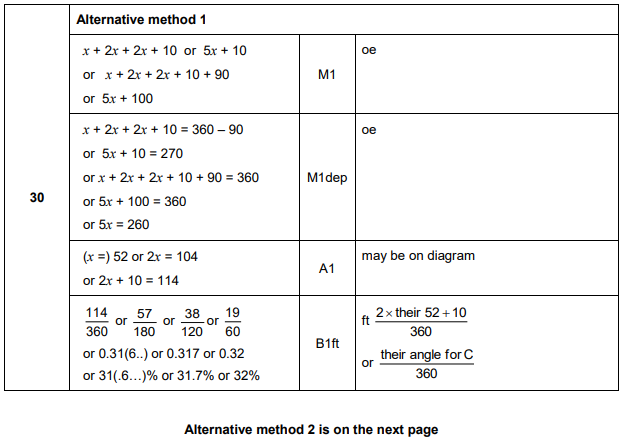 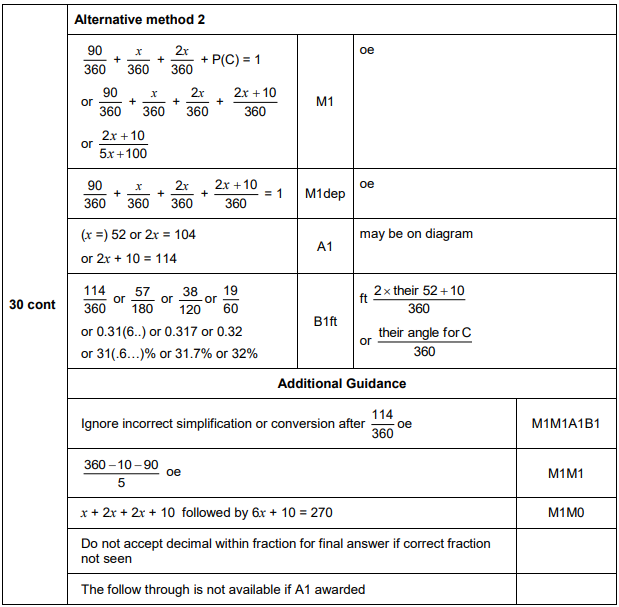 AQA Thursday 8 June 2017– Morning (Calculator) Foundation Tier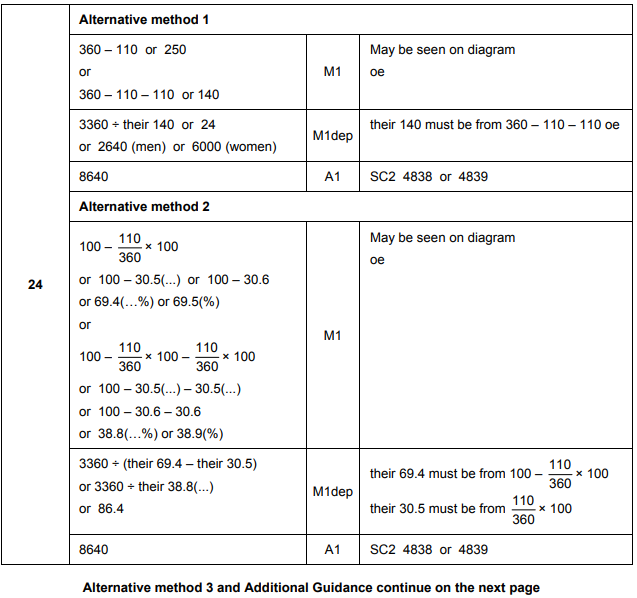 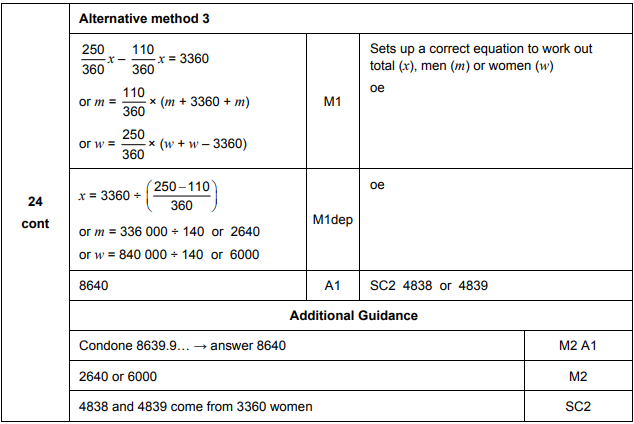 AQA Sample Paper 2– Morning (Calculator) Foundation Tier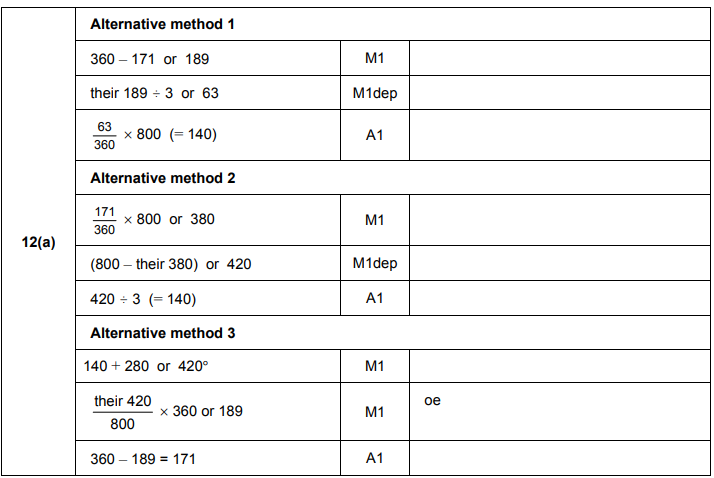 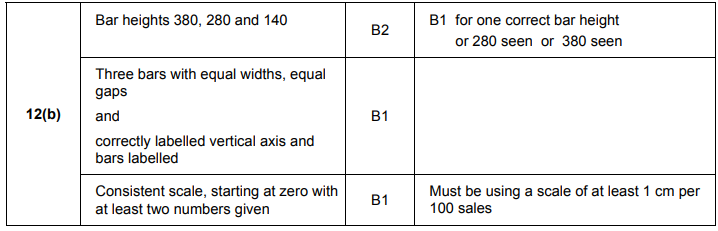 